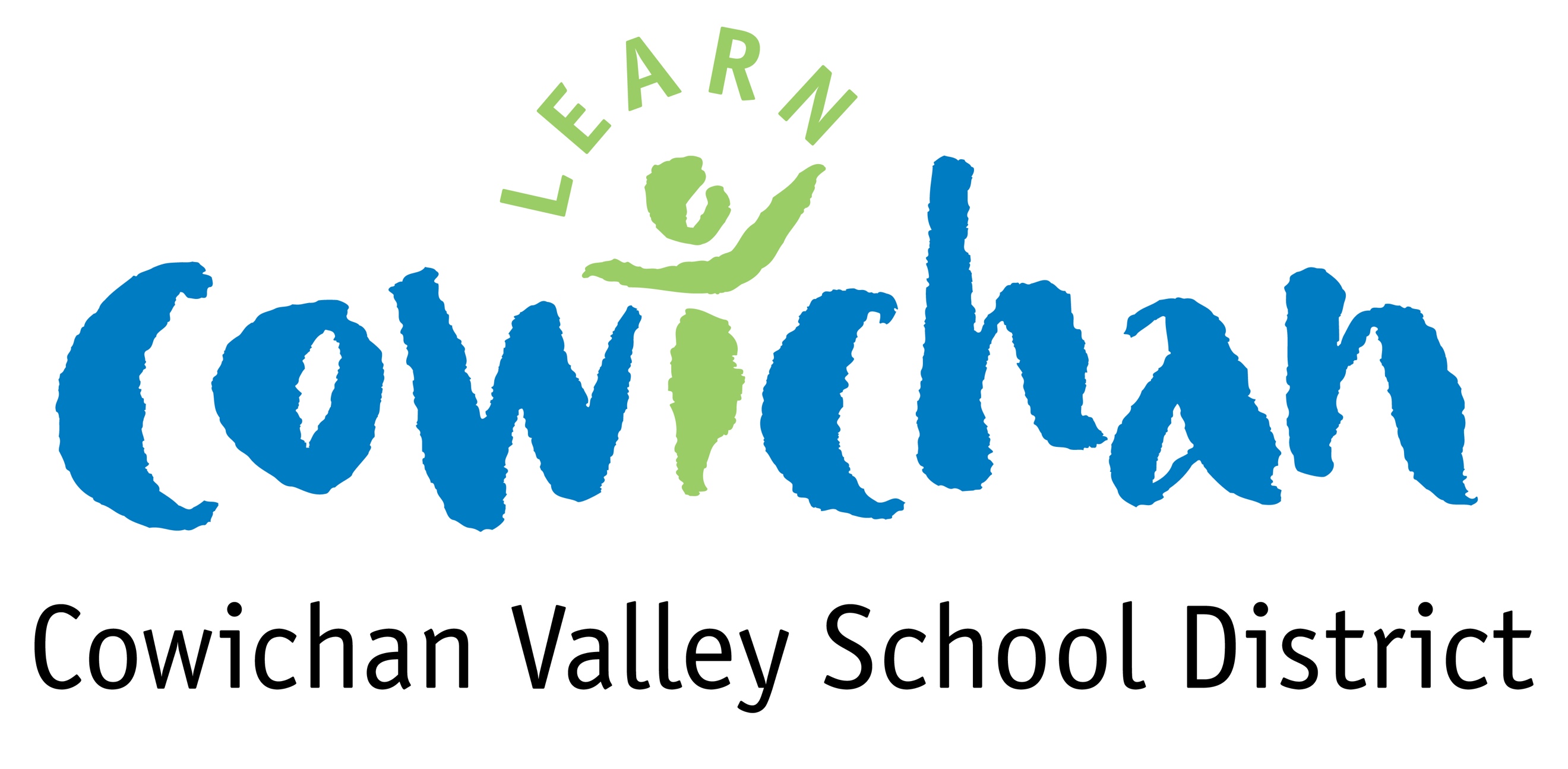 Points of ProgressInclude:Evidence of LearningDescriptive FeedbackNext StepsStudent VoicePoints of ProgressInclude:Evidence of LearningDescriptive FeedbackNext StepsStudent VoicePoints of ProgressInclude:Evidence of LearningDescriptive FeedbackNext StepsStudent VoiceStudent Name:Student Name:Points of ProgressInclude:Evidence of LearningDescriptive FeedbackNext StepsStudent VoicePoints of ProgressInclude:Evidence of LearningDescriptive FeedbackNext StepsStudent VoicePoints of ProgressInclude:Evidence of LearningDescriptive FeedbackNext StepsStudent VoiceGrade:Grade:Points of ProgressInclude:Evidence of LearningDescriptive FeedbackNext StepsStudent VoicePoints of ProgressInclude:Evidence of LearningDescriptive FeedbackNext StepsStudent VoicePoints of ProgressInclude:Evidence of LearningDescriptive FeedbackNext StepsStudent VoiceTeacher:	Teacher:	Subject AreaPost #DetailsDetailsDateELA1ELA2ELA3ELAELAMath1Math2MathPHE1PHE2Arts1Arts2Science1Science2ScienceSocial Studies1Social Studies2Social StudiesADSTCareer EducationCore French